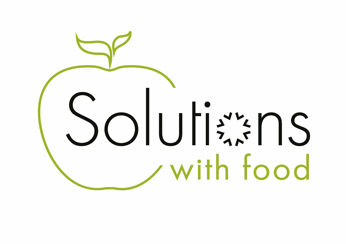 Appointment Scheduling
Appointments with the dietitian can be scheduled in one of the following ways:By calling the reception on P: 3266 6881Online at www.solutionsfood.com.auCancellation and Rescheduling PolicyTo cancel or reschedule an appointment, patients must contact Solutions with Food at least 48 hours (or 2 business days) in advance of the scheduled appointment time.If a cancellation or rescheduling request is not received at least 48 hours (or 2 business days in advance), Solutions with Food reserves the right to charge a cancellation fee of $70.Patients who fail to show up for a scheduled appointment without prior notification will also be subject to a $70 cancellation fee.General TermsAll cancellations and rescheduling must be communicated at least 48 hours or two business days in advance by phone or email. If you need to cancel or reschedule your appointment within 48 hours of the scheduled time, please do so by phone. We are unable to accept cancellations or changes via email or text during this period. By scheduling an appointment, you agree to adhere to the terms and conditions of Solutions With Food.